Axial duct fan DZR 35/42 BPacking unit: 1 pieceRange: C
Article number: 0086.0065Manufacturer: MAICO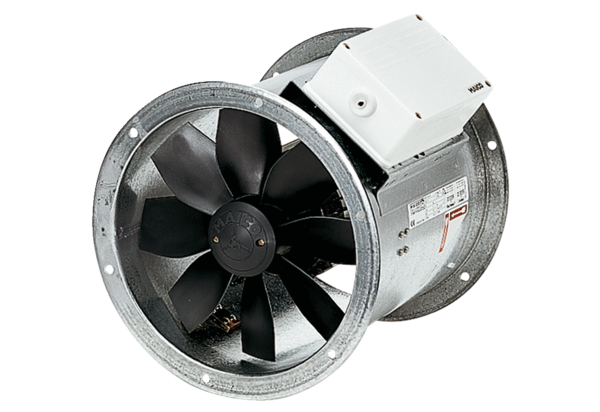 